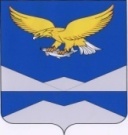 РОССИЙСКАЯ ФЕДЕРАЦИЯИРКУТСКАЯ ОБЛАСТЬКАЗАЧИНСКО-ЛЕНСКИЙ РАЙОНДУМАНЕБЕЛЬСКОГО МУНИЦИПАЛЬНОГО ОБРАЗОВАНИЯ ЧЕТВЕРТОГО СОЗЫВАР Е Ш Е Н И Еп. НебельВ соответствии с Федеральным законом от 06.10.2003 г. № 131-ФЗ «Об общих принципах организации местного самоуправления в Российской Федерации», главой 32 «Налог на имущество физических лиц» Налогового кодекса Российской Федерации, п.1 ст.4, ст.5, п.4 ст.12, ст.ст.15,17 Налогового кодекса Российской Федерации, руководствуясь Уставом Небельского муниципального образования, Дума Небельского сельского поселенияРЕШИЛА:Установить и ввести в действие на территории Небельского сельского поселения налог на имущество физических лиц, распространяющий свое действие на налоговые периоды 2018-2019 гг.Установить следующие ставки налога на имущество физических лиц на территории Небельского сельского поселения в зависимости от суммарной инвентаризационной стоимости объектов налогообложения умноженной на коэффициент-дефлятор (с учётом доли налогоплательщика в праве общей собственности на каждый из таких объектов):Опубликовать настоящее решение в информационном «Вестнике Небельского муниципального образования Казачинско-Ленского района Иркутской области», районной газете «Киренга» и на официальном сайте администрации Небельского сельского поселения в информационно-телекоммуникационной сети «Интернет» по адресу:  www.adm-neb.ru.Настоящее решение вступает в силу с момента его официального опубликования.Заместитель председателяДумы  Небельского сельского поселения                                         Н.В.АгафоноваВрио главы Небельского сельского поселения                                Е.С.Сгибневаот  22  февраля  2019  года№ 48О налоге на имущество физических лиц на территории Небельского сельского поселения Казачинско-Ленского района Иркутской областиО налоге на имущество физических лиц на территории Небельского сельского поселения Казачинско-Ленского района Иркутской областиСуммарная инвентаризационная стоимость объектов налогообложения, умноженная на коэффициент-дефлятор (с учётом доли налогоплательщика в праве общей собственности на каждый из таких объектов)Ставка налогаДо 300 000 рублей (включительно)0,1Свыше 300 000 рублей до 500 000 рублей (включительно)0,3Свыше 500 000 руб. до 1 000 000 руб. (включительно)0,5Свыше 1 000 000 руб. до 2 000 000 руб. (включительно)0,8Свыше 2 000 000 руб. до 5 000 000 руб. (включительно)1,0Свыше 5 000 000 рублей2,0